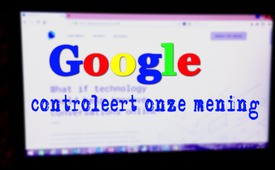 Google controleert onze mening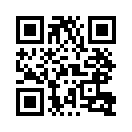 “Niemand is hopelozer verslaafd dan hij die (ten onrechte) denkt vrij te zijn.”
In het licht van dit citaat van Johann Wolfgang von Goethe, bekijken wij vandaag eens de controle van Google over onze mening..“Niemand is hopelozer verslaafd dan hij die (ten onrechte) denkt vrij te zijn.”
In het licht van dit citaat van Johann Wolfgang von Goethe, bekijken wij vandaag eens de controle van Google over onze mening..

Met het nieuwe programma van Google “Service Perspective”, moeten ‘ter bescherming tegen agressie op internet’, commentaren en internetbijdragen gecontroleerd worden op hun “toxiciteit”. Al wat niet overeenkomt met de politieke correctheid wordt met de hulp van kunstmatige intelligentie geclassificeerd als agressie en gewist. Achter dit project zit Jared Cohen, oprichter en voorzitter van de denkfabriek Jigsaw en vroegere oprichter en directeur van “Google Ideas”. Tegenwoordig bekleedt Cohen een sleutelpositie bij de Council of Foreign Relations, kort CFR, één van de wereldwijd invloedrijkste privé Amerikaanse denkfabrieken. Denkfabrieken zijn instituten die, volgens politieke belangen, invloed uitoefenen op de publieke meningsvorming. Wat internetgebruikers moet beschermen tegen agressie op internet, ontpopt zich als meningscontrole … maar dan onder het voorwendsel van veiligheid.

Ook dit bericht laat opnieuw draden zien, die op de achtergrond worden gesponnen en die tenslotte als vaste strop om onze hals zullen liggen. Ieder heeft de keuze een deel te zijn van het probleem of een deel van de oplossing. Wie wacht tot een ander iets onderneemt, is deel van het probleem. Wie daarentegen zelf actief wordt - bv. met het doorgeven van deze uitzending - is deel van de oplossing!door olBronnen:http://www.gerhard-wisnewski.de/Politik/Geopolitik/toxische-meinungen.html
http://www.journalistenwatch.com/2017/07/30/wie-google-unsere-gespraeche-vergiften-will/Dit zou u ook kunnen interesseren:---Kla.TV – Het andere nieuws ... vrij – onafhankelijk – ongecensureerd ...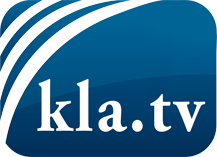 wat de media niet zouden moeten verzwijgen ...zelden gehoord van het volk, voor het volk ...nieuwsupdate elke 3 dagen vanaf 19:45 uur op www.kla.tv/nlHet is de moeite waard om het bij te houden!Gratis abonnement nieuwsbrief 2-wekelijks per E-Mail
verkrijgt u op: www.kla.tv/abo-nlKennisgeving:Tegenstemmen worden helaas steeds weer gecensureerd en onderdrukt. Zolang wij niet volgens de belangen en ideologieën van de kartelmedia journalistiek bedrijven, moeten wij er elk moment op bedacht zijn, dat er voorwendselen zullen worden gezocht om Kla.TV te blokkeren of te benadelen.Verbindt u daarom vandaag nog internetonafhankelijk met het netwerk!
Klickt u hier: www.kla.tv/vernetzung&lang=nlLicence:    Creative Commons-Licentie met naamgeving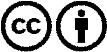 Verspreiding en herbewerking is met naamgeving gewenst! Het materiaal mag echter niet uit de context gehaald gepresenteerd worden.
Met openbaar geld (GEZ, ...) gefinancierde instituties is het gebruik hiervan zonder overleg verboden.Schendingen kunnen strafrechtelijk vervolgd worden.